ATESTADO DE PRESENÇAAtesto para os devidos fins que o(a) mestrando(a) ______________________________________ esteve presente na banca de ___________________ (qualificação/dissertação) do(a) aluno(a) __________________________________ no dia ______________ .Cascavel, data: ______________.____________________________________Orientador(a)Data de entrega na Coordenação: ___________    -   Recebido por: __________________.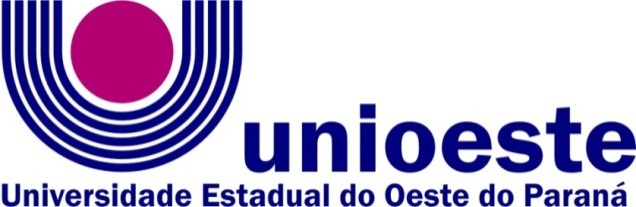  Centro de Ciências Médicas e Farmacêuticas - CCMF Campus de Cascavel-PR Rua Universitária, 2069 – CEP 85819110 – 55 45 3220-7290.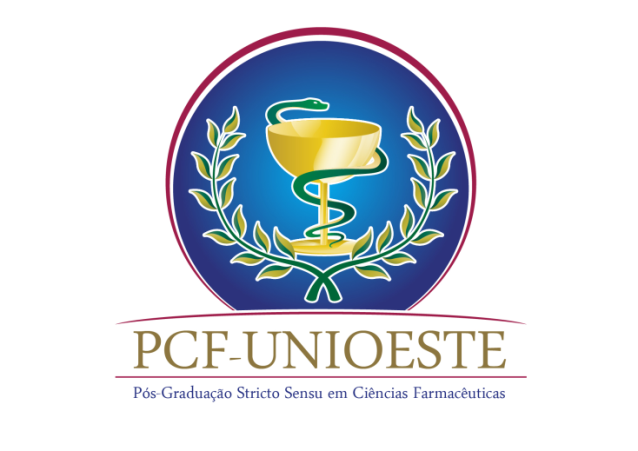 